To:           Maine Immunization ProvidersFrom:       Maine Immunization Program       Subject:   Change in screening for VFC EligibilityDate:        November 1, 2012The Maine Immunization Program (MIP) has been collaborating with state insurance companies to provide Universal Vaccine Coverage since January 1, 2012.  This successful combination of resources has allowed MIP to provide vaccine for both Vaccines for Children (VFC) eligible children and privately insured children.  The change in screening is specific to underinsured children. They are now considered private insured.For the purposes of VFC screening, underinsured is no longer considered a VFC eligibility status. These children should now be listed as privately insured.  Change in screening guidance:Children less than 19 years of age who meet at least one of the following criteria are considered VFC eligible:Medicaid Eligible:  A child who is enrolled in the MaineCare programUninsured:  A child who has no health insurance coverageAmerican Indian or Alaska NativeChildren less than 19 years of age who meet either one of the following criteria are considered private insured:InsuredUnderinsured: A child who has insurance that does not cover vaccinePlease be aware that the underinsured eligibility option has been removed from ImmPact and this category will not be included on the 2013 Provider Agreement. The children that are underinsured should be counted and included in your private insurance numbers. Thank you for your dedication to keep the citizens of Maine free from vaccine-preventable diseases.If you have any questions, please contact the Maine Immunization Program Health Educators at:Phone (207) 287-3746 or (800) 867-4775, Email:  ImmunizeME.DHHS@Maine.govSincerely,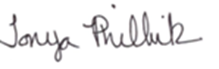 Tonya Philbrick, BS, NCMADirector, Maine Immunization Program       						